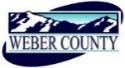 PUBLIC NOTICE is hereby given that the Board of Commissioners of Weber County, Utah will hold a regular commission meeting in the Commission Chambers at 2380 Washington Blvd., Ogden, Utah, on Tuesday, the 24th day of November 2020, commencing at 5:30 p.m., PUBLIC HEARING commencing at 6:00 p.m.This meeting is also available by Zoom: link- https://zoom.us/j/91388985100?pwd=OGRpR3ZyWkd1R0xRREZKNWNMRlZidz09Meeting ID: 913 8898 5100Password: 734021By phone: 1(346)248-7799The agenda for the meeting consists of the following:Welcome- Commissioner FroererB. 	Pledge of Allegiance- Stacy SkeenC.	Invocation- Chris CrockettD.	Thought of the Day- Commissioner HarveyE.	Public Comments- (please limit comments to 3 minutes).F.	Consent Items-1.	Request for approval to ratify warrants #3251- 3262 and #454559-454684 in the amount of $1,191,741.44 dated November 17, 2020.2.	Request for approval of warrants #3263-3304 and #454685-454952 in the amount of $4,199,847.64. 3.	Request for approval to ratify purchase orders in the amount $148,580.80 dated November 17, 2020.4. 	Request for approval of purchase orders in the amount of $74,805.97. 5.	Request for approval of minutes for the meeting held on November 10, 2020.6.	Request for approval of a new business license.7.	Request from the Peery’s Egyptian Theater/Ogden Eccles Conference Center for approval to surplus lighting equipment. 8.	Request from the Golden Spike Event Center for approval to surplus a 1996 JLG Man Lift.9.	Request for approval of Staker Parson Contract Change Order 13 covering relocation work that took place on Weber Basin’s PRV Vault - at no cost to the county.10.	Request to abate taxes for parcels 04-024-0004 and 04-024-0030, owned by a tax exempt entity.11.	Request for approval of an Agreement for Distribution of Cares Act Funding to Weber Fire District.12.	Request for approval of contracts by and between the following for the production of 5 Carols for Christmas:						Kayli Nielsen						Andre Thorne						Samantha Wursten						Erik Hawkins						Justin Lee						Emily Woods						Karllen Johnson						Jordyn Tracy												Marilyn Montgomery						Melissa ToomerG.	Action Items- 1.	Consideration for adoption of a resolution authorizing the issuance and sale of not more than $2,500,000 additional aggregate principal amount of Federally Taxable/Convertible to Tax-Exempt Special Assessment Refunding Bonds (Summit Mountain Assessment Area), Series 2020 (together with $14,000,000 of bonds authorized previously by Resolution No. 40-2020 adopted on November 10, 2020, for a total of $16,500,000); and related matters.	Presenter: John Bond2.	Request for approval of an addendum to an Inter-local Cooperation Agreement for the Distribution of Cares Act Funding to Ogden City.	Presenter: John Bond3.	Request for approval of agreements to provide Coronavirus Relief Funds to the following entities:Presenter: John BondH.	Public Hearing	1.	Request for approval of a motion to adjourn public meeting and convene public hearing. 2.	Request Public hearing to take input on the Weber County 2021 Tentative Operating and Capital Budgets and the proposed Summit Road Overlay District tax increase.3.	Public Comments. (Please limit comments to 3 minutes).4.	Request for approval to adjourn public hearing and reconvene public meeting.5.	Action on this item will be taken on December 15, 2020.I.	Commissioner Comments-   J.          Adjourn-CERTIFICATE OF POSTINGThe undersigned duly appointed Executive Coordinator in the County Commission Office does hereby certify that the above notice and agenda were posted as required by law this 20th day of November, 2020.																						_______________________________													Shelly Halacy In compliance with the Americans with Disabilities Act, persons needing auxiliary services for these meetings should call the Weber County Commission Office at 801-399-8405 at least 24 hours prior to the meeting. This meeting is streamed live. Information on items presented can be found by clicking highlighted words at the end of the item.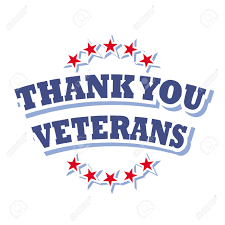  Ogden Preparatory AcademyVenture AcademyUtah Military AcademyDavinci AcademyLeadership Learning AcademySt. Joseph Catholic High SchoolSt. Joseph Catholic Elementary SchoolGuidepost Montessori AcademyOakgrove SchoolWeber Fire DistrictWeber Housing AuthorityMaria Montessori Academy